                         INDIAN SCHOOL AL WADI AL KABIR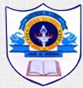                              DEPARTMENT OF SOCIAL SCIENCE                            PRE-MID TERM ASSESSMENT- 2023-24                                                                 Answer KeyCLASS: VI                                                                                                                         Max: Marks: 30                                 Date: 25/05/2023                                                                                                           Time: 1 HourSECTION – A (History)      15 MarksIMultiple Choice Questions: - 2 Marks1The word ‘India’ is derived from the word___________ which is called Sindhu in Sanskrit.a) Bharat            b) Indus        c) Hindos         d) Indos1 Mark2The language used by the ordinary people for conversation was ________________a)Hindi  b) English c) Prakrit  d) All of these.1 MarkIIFill in the blanks: -2 Marks   3The process of digging the earth  to find out the old objects are called excavation.1 Mark4Tributaries are the smaller rivers which merge into a bigger river.1 MarkIIIMatch the following: -2 Marks            Column A                                       Column BNarmada Valley              a. Cities about 2500 years agoMagadha                          b. Hunting and gathering                                           c. The First big kingdomAnswers: - 5. b, 6. c2 MarksIVAnswer in one or two sentence:-2 Marks7Why do you think ordinary men and women did not generally keep records of what they did?Ordinary men and women did not feel the need of recording what they did. Also, they lacked proper writing methods.1 Mark8Who are ‘Archaeologists’? Archaeologists are the persons who study the objects of the past.1 MarkVAnswer in brief:-4 Marks9List one major difference between manuscripts and inscriptions.2 Marks10Observe the picture and answer the questions below: -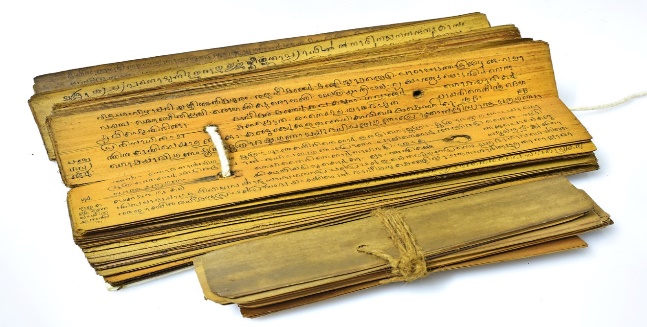 Identify and name the given pictureManuscript.Which language is used for writing?Sanskrit Language2 MarksVI Answer the following: -3 Marks11What were the subjects on which books were written in the past? Which of these would you like to read?Ancient books covered subjects like:(i) Religious beliefs and practices   (ii) Lives of kings (iii) Medicine (iv) Science (v) Poetry      (vi) Drama     (vii) EpicsIt would be really interesting to read the epics of the past.The Ramayana, The Mahabharata and the Upanishadas are some of the religious epics of the past battles and their victories.3 MarksSECTION – B (Geography)      15 MarksVIIMultiple Choice Questions: - 2 Marks1The persons who study about the celestial bodies are known as _______.a. Astronomers           b. Geologists               c. Explorers                     d. Scientists1 Mark2The biggest planet in the Solar System.a Saturn            b. Jupiter                        c. Uranus                 d. Earth1 MarkVIIIFill in the blanks: -2 Marks3A group of Stars forming various patterns is called a constellation.1 Mark4Planets do not have their own heat and light.1 Mark  IXMatch the following: -2 Marks           Column A                                         Column BNew Moon night.                             a. UniverseGalaxies                                          b. Poornima                                                   c. AmavasyaAnswers : - 5.c, 6.a2 Marks  XAnswer in one or two sentence:-2 Marks7What is Pole Star?The North Star indicates north direction. It is also called as Pole Star.1 Mark8What is “Geoid”?The sphere with its ends flattened at poles is called the geoid.1 Mark XIAnswer in brief:-4 Marks9Why Earth is called as a unique planet?The Earth is regarded as a unique planet because of the following reasons:Earth is neither too hot nor too cold. It has both water and air, which are important for life.The earth has all conditions that are needed to support life so this makes earth a unique planet.2 Marks10What is meant by the ‘Solar System’?The term Solar System refers to the “family” of the Sun. The Sun is a star around which eight planets, among other celestial objects, revolve in orbits. This whole system of bodies is called the Solar System and the Sun is the “head” of this system.2 Marks XIIDraw a neat and well labelled diagram of the ‘Solar System’.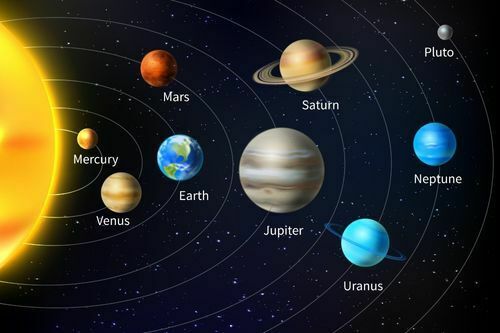 3 Marks